Front Loader Attachment Specifications for 45  HP to 60 HP Tractors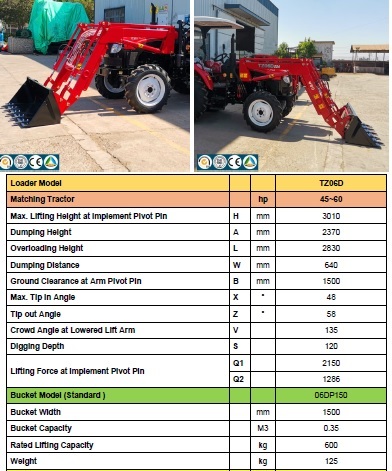 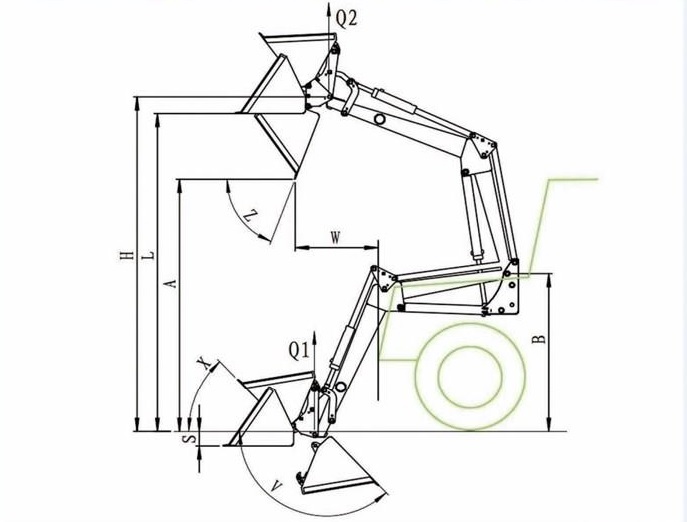 